Disclaimer:  By completing this questionnaire and returning it to Saginaw County Community Mental Health Authority (SCCMHA), you are giving permission to publish in the counseling directory.  SCCMHA reserves the right to independently verify any information provided.  While SCCMHA intends to be inclusive of all available counseling resources, SCCMHA reserves the right to not publish any provider completing this questionnaire at our own discretion.  Any questionnaire received without the certification/disclaimer check box checked and an authorized signature will not be published.  This questionnaire must be delivered via US Postal Service, email or fax to the SCCMHA Customer Service Office located at 500 Hancock by October 31, 2018 by 5:00 p.m.  Name of Provider:________________________________________________________________Address:  ______________________________________________________________________________________          City:				, MI     Zip: _________  Phone:  ______________________________________Contact Person:  ________________________________________________________________________________Name of Director: ________________________________________________________________________________                        	Nearest Intersection:  _____________________________________________________________________________Hours of Operation:  ______________________________________________________________________________Weekend Hours:  _________________________________________________________________________________Hours of Psychiatric Service:  ________________________________________________________________________List all applicable License(s)/Certifications:______________________________________________________________List all applicable Accreditations: _____________________________________________________________________  Number of Male Therapists: __________   Number of Female Therapists: __________	              	   Therapist willing to do therapy out of office?  Yes /  NoPlease list your web site address:  _______________________________________Do you have any bi-cultural staff to provide services?   Yes /  No If yes, please describe:  ____________________________________________________________________________How do you address anyone you serve having Limited English Proficiency?  __________________________________ _______________________________________________________________________________________________ Has your agency, you, or any of your staff ever had any Licensing Violations, or other Sanctions?   Yes /  NoIf yes, please describe:  _____________________________________________________________________________If Yes, Describe:  ____________________________________________________________________________________________________________________________________________________________________________________Therapy FocusPlease list the evidence-based practices (EBPs) you provide and attach proof of training, certification or credentials you have received (in addition to your license and education) to verify your competency in the practice(s). Your signature on this document signifies that you maintain fidelity to the EBPs you have listed.  Please spell out any acronyms.  _________________________________________________________________________________________________ __________________________________________________________________________________________________________________________________________________________________________________________________Cultural DiversityPlease list any specific minority populations you serve and attach proof of your qualifications to provide treatment to those populations:   Native American Staff;   African American Staff;  Hispanic Staff;   Lesbian, Gay, Bisexual, Transgender, Queer or Questioning (LGBTQ+);  Other: ____________________________________________________________________________________________________________________________________________________Payment/Insurance InformationMedicaid Accepted: Yes / No 	If yes, please list the names of the Medicaid Health Plans accepted:  __________________________________________________________________________________________________________________________________________________________________________________________________Medicare Type B Accepted; Yes / No Do you accept any commercial insurances? Yes / No	If yes, which ones?________________________________________________________________________________________________ ________________________________________________________________________________________________Do you have a sliding fee scale?  Yes / No I have read all information listed on this questionnaire and by signing this questionnaire certify that all information is true and accurate to the best of my knowledge, I certify that I am authorized to sign for the organization listed on this questionnaire, and agree to the terms in the Disclaimer.  I also certify that I provide services within the County of Saginaw.  This questionnaire must be signed.  You will receive confirmation of receipt of your application within 7 days.  If you do not receive confirmation please contact Tammy Johnson (contact information below)._______________________________________________________________________________	________________Authorized Signature								Date_______________________________________________________________________________	Printed Name & Title								Rev. 8/7/18Saginaw County Community Counseling Directory Questionnaire / Application 2019-2020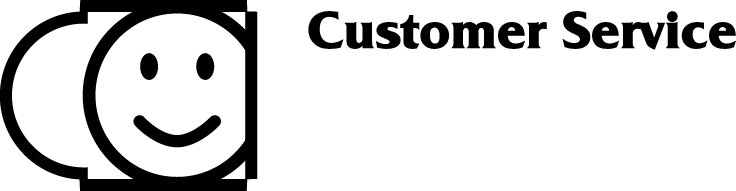 AccessibilityAccessibilityAccessibilityAvailabilityAvailabilityAvailabilityLanguage AssistanceMarriage Yes   No                     Spanish Speaking Staff Yes   NoAdults:(18 & Up) Yes  NoDeaf/Hard of Hearing Interpreter Available Yes   NoChildren:(6-12 yrs.) Yes   NoOther Languages ___________ Yes   NoAdolescent Yes   NoBarrier Free/Accessible Yes   NoFamily Yes   NoNear  Yes   No